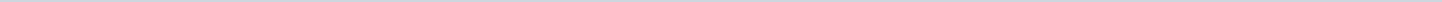 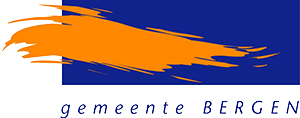 Gemeente Bergen N-HAangemaakt op:Gemeente Bergen N-H29-03-2024 06:16Amendement6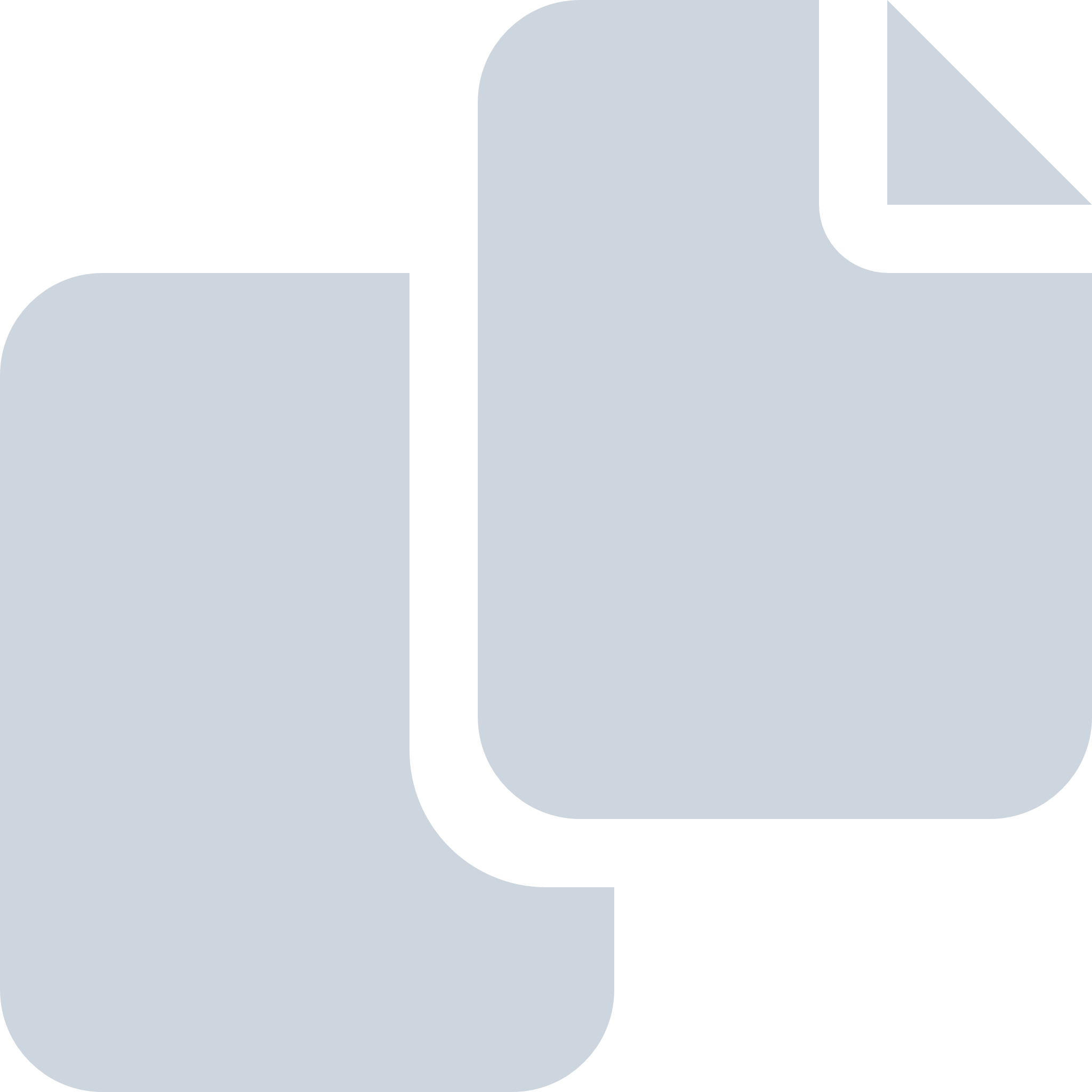 Periode: oktober 2017#Naam van documentPub. datumInfo1.Lijst ingediende moties en amendementen voor de raad van 5 oktober 201709-10-2017PDF,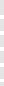 1,10 MB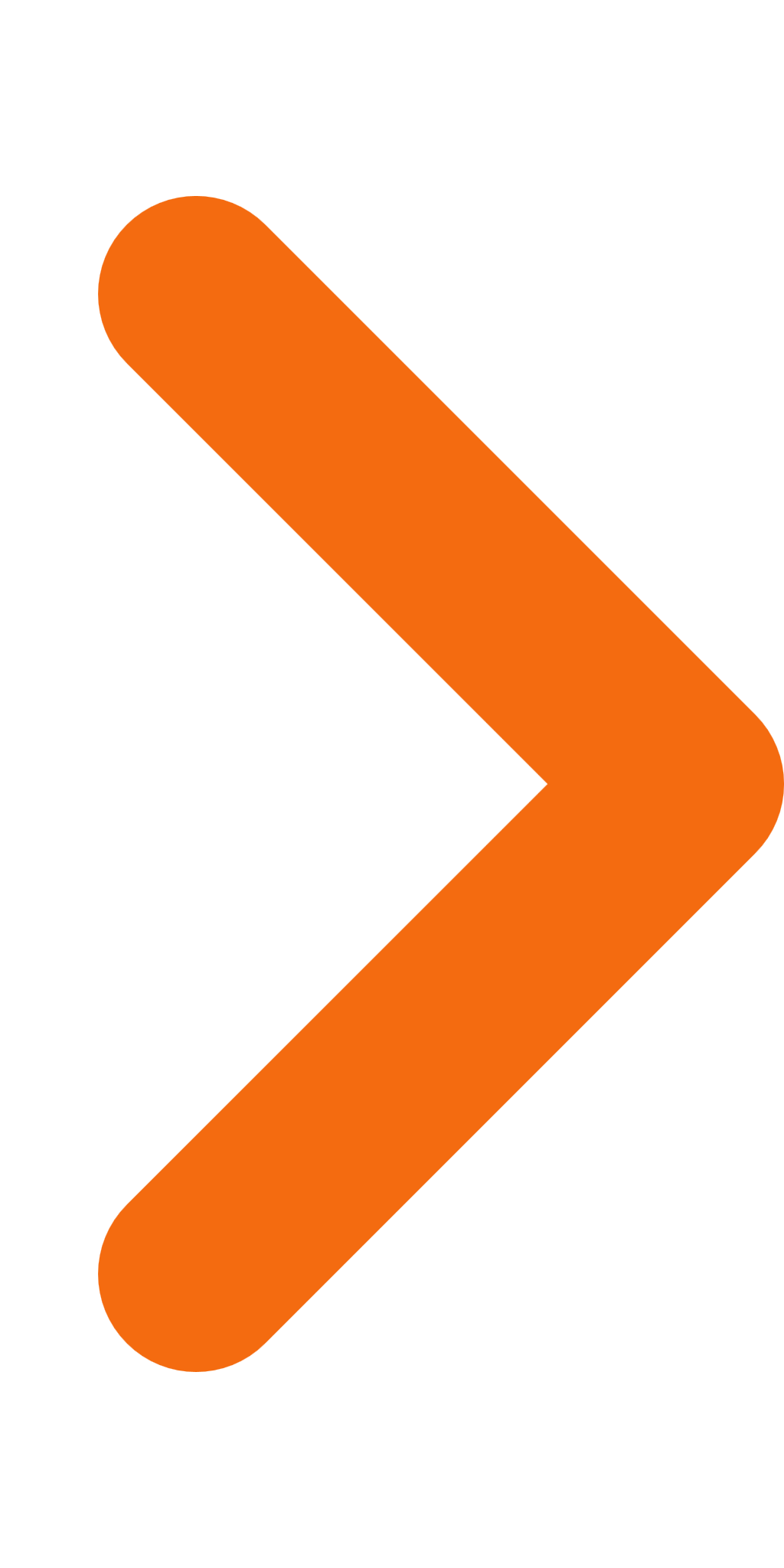 2.Amendement G van de fracties: KIES Lokaal CDA PvdA D66 Gemeentebelangen inzake Vergunningen tijdelijk karakter - aangenomen09-10-2017PDF,119,76 KB3.Amendement E van de fractie Gemeentebelangen inzake Handhaving permanente bewoning recreatiewoningen A - verworpen09-10-2017PDF,91,71 KB4.Amendement C van de fracties VVD Gemeentebelangen inzake handhaving elk kwartaal - verworpen09-10-2017PDF,110,64 KB5.Amendement B van de fracties: VVD GBB inzake handhaving recreatiewoningen - verworpen09-10-2017PDF,72,95 KB6.Amendement A van de fractie Gemeentebelangen inzake  wijziging grens bestemmingen Wonen en Groen Delverspad - aangenomen09-10-2017PDF,65,42 KB